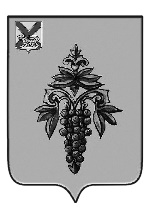 АДМИНИСТРАЦИЯ ЧУГУЕВСКОГО МУНИЦИПАЛЬНОГО ОКРУГА ПРИМОРСКОГО КРАЯ ПОСТАНОВЛЕНИЕ________________                                              с. Чугуевка	                                                  ________     О СОЗДАНИИ И ИСПОЛЬЗОВАНИИ РЕЗЕРВНОГО ФОНДА АДМИНИСТРАЦИИ ЧУГУЕВСКОГО МУНИЦИПАЛЬНОГО ОКРУГА ПО ЛИКВИДАЦИИ ЧРЕЗВЫЧАЙНЫХ СИТУАЦИЙ ПРИРОДНОГО И ТЕХНОГЕННОГО ХАРАКТЕРА И РЕЗЕРВА МАТЕРИАЛЬНЫХ РЕСУРСОВ ДЛЯ ЛИКВИДАЦИИ ЧРЕЗВЫЧАЙНЫХ СИТУАЦИЙ ПРИРОДНОГО И ТЕХНОГЕННОГО ХАРАКТЕРА НА ТЕРРИТОРИИ ЧУГУЕВСКОГО МУНИЦИПАЛЬНОГО ОКРУГАВ соответствии с Федеральным законом от 21 декабря 1994 года № 68-ФЗ «О защите населения и территорий от чрезвычайных ситуаций природного и техногенного характера», законом Приморского края от 2 декабря 1999 года № 74-КЗ «О защите населения и территории Приморского края от чрезвычайных ситуаций природного и техногенного характера», постановлением Администрации Приморского края от 15 мая 2018 года № 223-па «О создании и использовании резервного фонда Правительства Приморского края по ликвидации чрезвычайных ситуаций природного и техногенного характера и резерва материальных ресурсов для ликвидации чрезвычайных ситуаций природного и техногенного характера на территории Приморского края», руководствуясь статьёй 43 Устава Чугуевского муниципального округа, администрация Чугуевского муниципального округа:ПОСТАНОВЛЯЕТ:1. Утвердить прилагаемые:положение о резервном фонде администрации Чугуевского муниципального округа по ликвидации чрезвычайных ситуаций природного и техногенного характера и резерве материальных ресурсов для ликвидации чрезвычайных ситуаций природного и техногенного характера на территории Чугуевского муниципального округа (Приложение 1);номенклатуру и объемы резерва материальных ресурсов для ликвидации чрезвычайных ситуаций природного и техногенного характера на территории Чугуевского муниципального округа (Приложение 2).2. Рекомендовать руководителям предприятий, учреждений и организаций, расположенных на территории Чугуевского муниципального округа:2.1. Создать соответствующие резервы финансовых и материальных ресурсов для ликвидации чрезвычайных ситуаций природного и техногенного характера;2.2. Предоставлять информацию о создании, накоплении и использовании резервов финансовых и материальных ресурсов в отдел по делам гражданской обороны и чрезвычайным ситуациям администрации Чугуевского муниципального округа до 5-го числа месяца, следующего за отчетным кварталом.3. Признать утратившими силу:постановление администрации Чугуевского муниципального района от 30 августа 2016 года № 383-нпа «О порядке создания, хранения, использования и восполнения резерва материальных ресурсов для ликвидации чрезвычайных ситуаций на территории Чугуевского муниципального района»;постановление администрации Чугуевского муниципального района от 26 января 2018 года № 26-НПА «О внесении изменений в постановление администрации Чугуевского муниципального района от 30 августа 2016 года № 383-нпа «О порядке создания, хранения, использования и восполнения резерва материальных ресурсов для ликвидации чрезвычайных ситуаций на территории Чугуевского муниципального района»;постановление администрации Чугуевского муниципального района от 12 сентября 2016 года № 397-нпа «О создании и содержании в целях гражданской обороны запасов материально – технического, продовольственных, медицинских и иных средств в  Чугуевском муниципальном районе».4. Настоящее постановление распространяет свое действие на правоотношения возникшие с 01 января 2021 года и подлежит опубликованию, а также размещению на официальном сайте Чугуевского муниципального округа.5. Контроль за исполнением настоящего постановления оставляю за собой.Глава Чугуевского муниципального округа,глава администрации                                                                                       Р.Ю. Деменев                                                                                                                                  Приложение 1                                                                                            к постановлению администрации                                                                                            Чугуевского муниципального округа                                                                                           от «     » __________ _ 2021 года    № ПОЛОЖЕНИЕО РЕЗЕРВНОМ ФОНДЕ АДМИНИСТРАЦИИЧУГУЕВСКОГО МУНИЦИПАЛЬНОГО ОКРУГА ПО ЛИКВИДАЦИИЧРЕЗВЫЧАЙНЫХ СИТУАЦИЙ ПРИРОДНОГО И ТЕХНОГЕННОГОХАРАКТЕРА И РЕЗЕРВЕ МАТЕРИАЛЬНЫХ РЕСУРСОВ ДЛЯ ЛИКВИДАЦИИЧРЕЗВЫЧАЙНЫХ СИТУАЦИЙ ПРИРОДНОГО И ТЕХНОГЕННОГО ХАРАКТЕРАНА ТЕРРИТОРИИ ЧУГУЕВСКОГО МУНИЦИПАЛЬНОГО ОКРУГА1. Общие положения1.1. Резервный фонд администрации Чугуевского муниципального округа по ликвидации чрезвычайных ситуаций природного и техногенного характера и резерв материальных ресурсов для ликвидации чрезвычайных ситуаций природного и техногенного характера на территории Чугуевского муниципального округа (далее - Финансовый резерв, резерв материальных ресурсов) предназначены для первоочередного жизнеобеспечения населения Чугуевского муниципального округа (далее - Округа), пострадавшего при военных конфликтах или вследствие этих конфликтов, а также при чрезвычайных ситуациях, обеспечения санитарно-эпидемиологического благополучия населения, развертывания и содержания пунктов временного проживания и питания пострадавших граждан (специальных пунктов, создаваемых в целях предупреждения эпидемий), оказания пострадавшим гражданам разовой материальной (финансовой) помощи, проведения поисковых и аварийно-спасательных работ, проведения аварийно-восстановительных работ на пострадавших объектах, оснащения аварийно-спасательных формирований, спасательных служб и нештатных формирований по обеспечению выполнения мероприятий по гражданской обороне при проведении аварийно-спасательных и других неотложных работ, в случае возникновения опасности при военных конфликтах или вследствие этих конфликтов, при чрезвычайных ситуациях. Резервы создаются заблаговременно в целях экстренного привлечения необходимых средств в случае возникновения чрезвычайных ситуаций (далее по тексту - ЧС), а также в случае возникновения опасности при военных конфликтах или вследствие этих конфликтов, угрозе санитарно – эпидемиологического благополучия населения.1.2. Распорядителем резервов является администрация Чугуевского муниципального округа. Координацию деятельности по управлению резервами осуществляет комиссия по предупреждению и ликвидации чрезвычайных ситуаций и обеспечению пожарной безопасности при администрации Чугуевского муниципального округа (далее - Комиссия).1.3. Резерв материальных ресурсов включает продовольствие, вещевое имущество и товары первой необходимости, строительные материалы, медикаменты и медицинское имущество, топливо, транспортные средства, средства связи, средства защиты сельского хозяйства, средства индивидуальной защиты, другие материальные средства.1.4. Номенклатура и объемы резерва материальных ресурсов для ликвидации чрезвычайных ситуаций природного и техногенного характера на территории муниципального округа (далее – номенклатура) формируются отделом по делам гражданской обороны и чрезвычайным ситуациям администрации Чугуевского муниципального округа (далее – Ответственный за создание резерва) исходя из прогнозируемых видов и масштабов чрезвычайных ситуаций, предполагаемого объема работ по ликвидации их последствий, природных, экономических и иных особенностей территории муниципального округа, а также исходя из возможного характера военных конфликтов и утверждается постановлением администрации муниципального округа. 1.5. Организацию закупки, поставки, хранения, содержания и выпуска материальных средств резерва материальных ресурсов осуществляют органы, ответственные за создание резерва.1.6. Создание, доставка, хранение, содержание, утилизация, восполнение и страхование резерва материальных ресурсов осуществляется за счет средств бюджета Округа, а также за счет внебюджетных источников.1.7. Материальные средства резерва материальных ресурсов, имеющие короткие сроки хранения и (или) хранение и использование которых регламентировано особыми специальными правилами и нормами, допускается содержать в виде финансового резерва для оплаты государственных контрактов (договоров), заключаемых на экстренную закупку и поставку материальных средств резерва материальных ресурсов при введении режима чрезвычайной ситуации, режима повышенной готовности в соответствии с действующим законодательством.2. Порядок создания резервов2.1. Размер финансового резерва устанавливается решением Думы Чугуевского муниципального округа о бюджете Округа на очередной финансовый год и плановый период, с учетом прогнозируемых видов и масштабов чрезвычайных ситуаций, предполагаемого объема работ по ликвидации их последствий, природных, экономических и иных особенностей территории Округа.2.2. При разработке проекта решения Думы Чугуевского муниципального округа о бюджете Округа на очередной финансовый год и плановый период руководители служб Чугуевского муниципального звена Приморской территориальной подсистемы единой государственной системы предупреждения и ликвидации чрезвычайных ситуаций (далее - службы РСЧС) до 1 июня текущего финансового года направляют Ответственному за создание резерва предложения по формированию Финансового резерва и материального резерва в очередном году и плановом периоде с расчетами по финансированию расходов на их создание, доставку, хранение, содержание, использование, восполнение, утилизацию, по оплате муниципальных контрактов (договоров) на экстренную поставку материальных средств  резерва материальных ресурсов в зоны чрезвычайных ситуаций (далее - предложение) в соответствии с рисками чрезвычайных ситуаций (далее - ЧС) на территории Округа.2.3. Ответственный за создание резерва, на основании предложений готовит проект решения Комиссии о формировании резервов в очередном финансовом году и плановом периоде, с указанием объемов средств, планируемых на создание и содержание Резерва материальных ресурсов, а также Финансового резерва. 2.4. Подписанное председателем Комиссии решение о формировании резервов в очередном финансовом году и плановом периоде, в установленные для планирования бюджетных ассигнований бюджета Округа на очередной финансовый год и плановый период сроки, направляется Ответственным за создание резерва в финансовое управление администрации Чугуевского муниципального округа для формирования проекта решения Думы Округа о бюджете Округа на очередной финансовый год и плановый период до        1 сентября.2.5. Финансирование расходов на создание, страхование, хранение, содержание, использование, восполнение и утилизацию  резерва  материальных ресурсов, а также оплату государственных контрактов (договоров) на экстренную поставку материальных средств резерва материальных ресурсов в зоны чрезвычайных ситуаций производится в соответствии со сводной бюджетной росписью бюджета округа в пределах лимитов бюджетных обязательств, предусмотренных на указанные цели и кассовым планом исполнения бюджета Округа в пределах лимитов бюджетных обязательств, предусмотренных на создание резерва на текущий финансовый год на указанные цели.2.6. Ответственный за создание резерва, заключает муниципальные контракты (договора) на поставку материальных средств резерва материальных ресурсов, выполнение работ, оказание услуг по содержанию (обслуживанию), хранению, утилизации материальных средств резерва материальных ресурсов, на экстренную поставку материальных средств резерва материальных ресурсов в зоны чрезвычайных ситуаций в соответствии с действующим законодательством о контрактной системе в сфере закупок товаров, работ, услуг для обеспечения муниципальных нужд в пределах объемов бюджетных ассигнований, предусмотренных им на указанные цели в текущем финансовом году.Муниципальные контракты (договоры) (с предварительно отобранными поставщиками, имеющими необходимые материальные средства в постоянном наличии) на экстренную поставку материальных средств резерва материальных ресурсов в зону чрезвычайной ситуации заключаются исходя из суммы финансового резерва в рамках утвержденной номенклатуры.3. Порядок выпуска материальных средств из резервов материальных ресурсов3.1. Выпуск материальных средств из резервов материальных ресурсов  (далее - выпуск из резервов) осуществляется:в целях экстренного привлечения необходимых средств в случае возникновения чрезвычайных ситуаций и для ликвидации их последствий, а также предупреждения распространения и ликвидации массовых заболеваний и эпидемий;в целях оказания помощи пострадавшим в результате чрезвычайной ситуации;в порядке временного заимствования для ликвидации чрезвычайных ситуаций и их последствий;в целях ликвидации последствий военных конфликтов или при проведении аварийно-спасательных и других неотложных работ в случае возникновения опасности при военных конфликтах или вследствие этих конфликтов;в целях освежения (в связи с истечением установленного срока хранения с одновременным восполнением равным количеством аналогичных средств);в целях замены (в связи с изменением стандартов и технологии изготовления изделий с одновременным восполнением равным количеством аналогичных или других однотипных средств);для использования в целях содержания имущества резерва.3.2. При возникновении чрезвычайных ситуаций  местного уровня реагирования, для ее ликвидации используются объектовые и материальные резервы Округа. Если имеющихся резервов недостаточно, представляется заявка в Правительство Приморского края для выделения материальных средств из резервов Правительства Приморского края в сроки и порядке, установленными постановлением Администрации Приморского края от 15 мая 2018 года № 223-па.3.3. Материальные средства резервов выделяются (для государственных учреждений и предприятий, находящихся в зоне чрезвычайной ситуации) (далее - пользователи) по решению Комиссии безвозмездно (безвозвратно) или на возвратной основе.3.4. Выпуск из резервов в целях экстренного привлечения необходимых средств для ликвидации ЧС и их последствий, предупреждения распространения и ликвидации массовых заболеваний и эпидемий, а также в порядке временного заимствования осуществляется на основании решения Комиссии и нормативно правового акта администрации Округа, в котором определяются: ответственные за организацию выпуска; перечень выпускаемых из резервов материальных ресурсов средств; получатели материальных средств, выпускаемых из резервов материальных ресурсов; условия выпуска и использования имущества, выпускаемого из материального резерва; порядок и сроки восполнения материального резерва (возврата при условии временного заимствования).Предложения с обоснованием необходимости выпуска материальных средств резервов материальных ресурсов  и по порядку его использовании (возврата) представляет Ответственный за создание резерва на рассмотрение Комиссии.Проект правового акта администрации Округа о выпуске и использовании имущества материального резерва готовит орган, ответственный за создание резервов. Ответственный за создание резервов и пользователи составляют следующую первичную учетную документацию:1) доверенность на получение имущества из материального резерва;2) накладную на отпуск имущества из материального резерва;3) акт о приеме-передаче материальных средств (групп материальных ресурсов) в двух экземплярах. Не позднее трех рабочих дней следующих после дня подписания  акта приёма – передачи, правовой акт и один экземпляр акта приёма – передачи передаются в отдел бухгалтерского учёта и отчётности администрации Округа.Доставку материальных средств резервов материальных ресурсов в зону чрезвычайной ситуации организуют органы, ответственные за создание соответствующих резервов, на основании решения Комиссии.Расходы по доставке имущества материального резерва в зону ЧС включаются в стоимость работ по ликвидации ЧС.3.5. После ликвидации ЧС пользователи, получившие материальные средства из резервов, в месячный срок представляют Ответственному за создание резервов отчет об их целевом использовании, который не позднее следующего рабочего дня направляется в отдел бухгалтерского учёта и отчётности администрации Округа.3.6. При выпуске материальных средств из резервов материальных ресурсов в порядке временного заимствования заключается договор о передаче материальных средств между органом, ответственным за создание соответствующего резерва, и пользователем, предусматривающий гарантийное обязательство пользователя по возврату материальных средств в установленный срок. Пользователь, при возврате материальных средств, в установленный договором срок представляет акт технического состояния объекта, подтверждающий его исправное состояние.3.7. Выпуск материальных средств из резерва материальных ресурсов в связи с его освежением и заменой производится в соответствии с графиками освежения и замены материальных ресурсов резервов, ежегодно разрабатываемыми организациями, осуществляющими их хранение, на основании распоряжений органов, ответственных за создание соответствующих резервов, по решению Комиссии.График освежения и замены материальных ресурсов резерва ежегодно разрабатывается организациями, осуществляющими их хранение, на все накопленные материальные ресурсы, утверждается руководителем органа, ответственного за создание соответствующего резерва, и должен содержать: единицу измерения, количество, дату изготовления (приобретения), срок хранения, дату освежения, проверки качественного состояния.3.8. Средства от реализации материальных средств, выпускаемых из резервов материальных ресурсов в порядке освежения, замены, направляются на содержание и восполнение резервов материальных ресурсов. В соответствии с решениями Комиссии материальные средства, выпущенные из резервов, могут направляться для безвозмездного пользования в муниципальные бюджетные учреждения на основании распоряжений администрации Округа.Материальные средства резерва материальных ресурсов с истекшими сроками хранения, непригодное для использования, подлежат списанию.3.9. Восполнение материального резерва имуществом, выделенным пользователям, осуществляется:за счет средств бюджета Округа, предусмотренных в администрации  Округа на создание резерва материальных ресурсов в текущем финансовом году, а также за счет средств Финансового резерва;путем возврата выделенных материальных ресурсов резервов в порядке и сроки, установленные правовым актом администрации Округа или договором, в случае передачи имущества из материального резерва пользователям на возвратной основе в порядке временного заимствования.4. Организация хранения резерва материальных ресурсов4.1 Хранение материального резерва организуется как на объектах, специально предназначенных для их хранения и обслуживания, так и в соответствии с заключенными договорами на базах и складах промышленных, транспортных, сельскохозяйственных, снабженческо-сбытовых, торговопосреднических и иных организаций, независимо от формы собственности, и где гарантирована их безусловная сохранность и откуда возможна их оперативная доставка в зоны чрезвычайных ситуаций. Органы, на которые возложены функции по созданию Резерва и заключившие договоры, предусмотренные пунктом 3.1. настоящего Положения, осуществляют контроль за количеством, качеством и условиями хранения материальных ресурсов и устанавливают порядок их своевременной выдачи.Возмещение затрат организациям, осуществляющим на договорной основе ответственное хранение материального резерва, производится за счет средств бюджета Округа.4.2.  Ответственный за создание резерва, в пределах средств, предусмотренных бюджетом Округа в текущем финансовом году на создание материального резерва:- организует хранение имущества материального резерва в условиях, обеспечивающих их количественную и качественную сохранность в течение всего периода хранения, а также обеспечение постоянной готовности к быстрой выдаче по назначению; - оплачивает расходы, связанные с содержанием и оборудованием складских помещений (мест хранения имущества материального резерва), хранением, содержанием, освежением, утилизацией, выпуском и доставкой материальных средств резерва материальных ресурсов в зоны чрезвычайных ситуаций;- заключает муниципальные контракты (договоры), в том числе на безвозмездной основе об ответственном хранении имущества материального резерва с подведомственными им учреждениями, а также с иными организациями, где гарантирована их сохранность и откуда возможна их оперативная доставка в зоны чрезвычайных ситуаций (при отсутствии у Ответственного за создание резерва, мест хранения материальных средств резерва материальных ресурсов).4.3. Материальные средства резерва материальных ресурсов должны храниться как материальные ценности длительного хранения, отдельно от других материальных средств и соответствовать учетным документам.4.4. Переданные на хранение материальные средства должны иметь техническую документацию, удостоверяющую год выпуска, назначение, качественное состояние, гарантийный срок хранения (годности) и другую информацию, а также инструкцию по эксплуатации, ремонту и обслуживанию.4.5. Контроль за наличием, качественным состоянием, соблюдением условий хранения и выполнением мероприятий по содержанию материальных средств, находящихся на хранении, осуществляет Ответственный за создание резерва.5. Порядок учета и контроля за использованием резервов5.1. Основными задачами учета материальных средств резерва материальных ресурсов являются обеспечение сохранности и осуществление контроля за их использованием (выпуском), своевременное выявление неиспользуемых материальных средств, получение точных сведений о количестве материальных средств резерва материальных ресурсов, находящихся на складах Отдела по делам ГО и ЧС, а также организаций, осуществляющих их хранение.5.2. Учет материальных средств резерва материальных ресурсов осуществляется посредством записи в книгах (карточках) учета всех операций, связанных с движением и изменением качественного (технического) состояния материальных средств.Учет материальных средств резерва материальных ресурсов должен быть своевременным, полным, достоверным и точным.5.3. Учет материальных средств резерва материальных ресурсов ведется Отделом по делам ГО и ЧС администрации Округа и организациями, осуществляющими их хранение, материально ответственными лицами по местам их хранения в количественном и суммовом выражении по наименованиям, типам, маркам, сортам, размерам и закреплению за материально ответственными лицами.5.4. В рамках ведения учета материальных средств резерва материальных ресурсов Отдел по делам ГО и ЧС администрации Округа и организации, осуществляющие хранение материальных средств резерва материальных ресурсов, осуществляют:составление, учет и хранение документов по оформлению всех операций, связанных с использованием (выпуском), изменением количественного и качественного (технического) состояния материальных средств;ведение книг (карточек) учета наличия, использования (выпуска), изменения количественного и качественного (технического) состояния материальных средств;производство сверок учетных данных;ведение дел по рекламациям и претензиям грузоотправителю;подготовку и представление отчетности о наличии и использовании материальных средств резерва материальных ресурсов.5.5. Отдел по делам ГО и ЧС администрации Округа организует и ведет оперативный учет финансового резерва, резерва материальных ресурсов в количественном и суммовом выражении, а также учет использования и восполнения по всем видам материальных средств.5.6. Для контроля за состоянием и целевым использованием резервов материальных ресурсов и (или) целевым использованием финансового резерва распоряжением администрации Округа назначаются инвентаризационные  комиссии, в состав которых включаются работники администрации Округа и организаций, осуществляющих хранение материальных средств резерва материальных ресурсов.Проверки состояния и целевого использования резервов материальных ресурсов и (или) целевым использованием финансового резерва проводятся совместной комиссией после предварительного уведомления органов, ответственных за создание резерва, подведомственных им учреждений, а также организаций, осуществляющих хранение материальных средств резерва материальных ресурсов.6. Порядок использования средств финансового резерва6.1. Средства финансового резерва используются на финансирование и проведение следующих мероприятий:а) проведение поисковых и аварийно-спасательных работ (при ликвидации чрезвычайной ситуации);б) проведение неотложных аварийно-восстановительных работ (при ликвидации чрезвычайной ситуации);в) развертывание и содержание пунктов временного размещения и питания пострадавших граждан в течение необходимого срока, но не более одного месяца;г) оплата муниципальных контрактов (договоров) с предварительно отобранными поставщиками на экстренную поставку необходимых материальных средств в зону чрезвычайной ситуации; оплата расходов по экстренной закупке, доставке и кратковременному хранению материальных средств для первоочередного жизнеобеспечения пострадавших граждан в зоне чрезвычайной ситуации; оплата расходов на восполнение резервов материальных ресурсов, использованных для ликвидации чрезвычайных ситуаций и оказания помощи пострадавшему населению до установленных объемов;д) предотвращение распространения и ликвидация очагов особо опасных болезней животных, при которых допускается отчуждение животных и изъятие продуктов животноводства;е) финансовое обеспечение выплат гражданам, пострадавшим в результате чрезвычайных ситуаций природного и техногенного характера, в целях:  оказания разовой материальной помощи в размере 10,0 тыс. рублей пострадавшим гражданам Российской Федерации  в связи с утратой ими урожая на садовом земельном участке; огородном земельном участке; дачном земельном участке, предоставленном гражданину без права возведения жилого дома с правом регистрации проживания в нем; земельном участке, предоставленном и (или) приобретенном для ведения личного подсобного хозяйства, ином земельном участке, расположенном в границах населенных пунктов, предназначенном для выращивания урожая;оказания разовой материальной помощи в размере 10,0 тыс. рублей пострадавшим гражданам Российской Федерации, понесшим расходы на устранение повреждений жилого дома (части жилого дома), квартиры в многоквартирном доме (далее - квартира), возникших в результате чрезвычайной ситуации муниципального характера;оказания разовой материальной помощи в размере 50,0 тыс. рублей пострадавшим гражданам Российской Федерации в связи с частичной утратой имущества первой необходимости;оказания разовой материальной помощи в размере 100,0 тыс. рублей пострадавшим гражданам Российской Федерации в связи с полной утратой имущества первой необходимости;ж) предотвращение распространения и ликвидация массовых заболеваний и эпидемий с проведением санитарно-противоэпидемических, иммунопрофилактических, карантинных и иных мероприятий, включая в том числе развертывание и содержание специальных пунктов, создаваемых в целях предупреждения эпидемий, питание и медицинское обеспечение размещенных в них граждан в течение необходимого срока, доставку граждан до специального пункта и обратно.6.2. Выделение средств из финансового резерва округа на финансирование мероприятий, предусмотренных абзацем вторым подпункта «е» пункта 6.1. настоящего Положения, осуществляется при одновременном выполнении следующих условий:- наличие правоустанавливающих, правоудостоверяющих документов на земельный участок, расположенный в зонах затопления и подтопления (государственный акт на земельный участок, выписка из похозяйственной книги, свидетельство о регистрации прав, договор бессрочного пользования, свидетельство о праве собственности, выписка из Единого государственного реестра недвижимости и иные документы) на земельный  участок;- акта обследования, подтверждающего утрату урожая.6.3.  Выделение средств из финансового резерва округа на финансирование мероприятий, предусмотренных абзацем третьим подпункта «е» пункта 6.1. настоящего Положения, осуществляется при одновременном выполнении следующих условий:- постоянное проживание гражданина в жилом доме (части жилого дома), квартире, подтвержденное регистрацией по месту жительства на день введения режима чрезвычайной ситуации муниципального характера на территории Округа;- наличие повреждений жилого дома (части жилого дома), квартиры, возникших в результате чрезвычайной ситуации, требующих проведения восстановительно-ремонтных работ;- осуществление пострадавшими гражданами мероприятий, направленных на устранение повреждений жилого дома (части жилого дома), квартиры (проведение восстановительно-ремонтных работ);- подтопление жилого дома (части жилого дома), квартиры в результате подъема воды выше уровня пола жилого помещения (при чрезвычайных ситуациях муниципального характера, вызванных наводнениями (паводками);- расположение поврежденной квартиры на первом этаже многоквартирного дома (при чрезвычайных ситуациях муниципального характера, вызванных наводнениями (паводками).В случае если поврежденный жилой дом (часть жилого дома), квартира находится в совместной или долевой собственности выделение финансовой помощи из финансового резерва осуществляется из расчета на одно жилое помещение.6.4. Выделение средств из финансового резерва округа на финансирование мероприятий, указанных в абзацах четвертом и пятом и подпункта «е» пункта 6.1. настоящего Положения, осуществляется при одновременном выполнении следующих условий:- постоянное проживание гражданина в жилом доме (части жилого дома), квартире, подтвержденное регистрацией по месту жительства на день введения режима чрезвычайной ситуации муниципального характера на территории Округа;- утрата гражданином частично или полностью имущества первой необходимости в результате воздействия поражающих факторов источника чрезвычайной ситуации;- наличие на момент осмотра имущества первой необходимости непригодного для дальнейшего использования;- подтопление жилого дома (части жилого дома), квартиры в результате подъема воды на 10 сантиметров выше напольного покрытия (на финансирование мероприятия, указанного в четвертом абзаце  подпункта «е» пункта 6.1. настоящего Положения) (при чрезвычайных ситуациях муниципального характера, вызванных наводнениями (паводками);- подтопление жилого дома (части жилого дома), квартиры в результате подъема воды на 50 сантиметров выше напольного покрытия (на финансирование мероприятия, указанного в пятом абзаце  подпункта «е» пункта 6.1. настоящего Положения) (при чрезвычайных ситуациях муниципального характера, вызванных наводнениями (паводками);- расположение поврежденной квартиры на первом этаже многоквартирного дома (при чрезвычайных ситуациях муниципального характера, вызванных наводнениями (паводками).В случае если жилой дом (часть жилого дома), квартира, в котором утрачено (частично или полностью) имущество первой необходимости, находятся в общей или долевой собственности выделение финансовой помощи из финансового резерва осуществляется из расчета на одно жилое помещение, в котором утрачено (частично или полностью) имущество первой необходимости.6.5. Основанием для выделения средств из финансового резерва является нормативно правовой акт администрации Округа, принятый в соответствии с решением Комиссии. Проект данного нормативного акта администрации Округа готовит и согласовывает в установленном порядке финансовое управление администрации Чугуевского муниципального округа.6.6. Выделение гражданам Округа материальной помощи из финансового резерва указанного в подпункте "е" пункта 6.1 настоящего Положения, осуществляется в соответствии с утверждаемыми в установленном порядке постановлениями администрации Округа.6.7. В случае недостаточности средств в финансовом резерве округа и при соблюдении условий, определённых в пункте 6.8. настоящего Положения, администрация Чугуевского муниципального округа, в срок не позднее 60 календарных дней со дня  введения чрезвычайной ситуации муниципального характера, вправе представить в Комиссию по предупреждению и ликвидации чрезвычайных ситуаций и обеспечению пожарной безопасности Приморского края (далее - Комиссия ПК) обращение о необходимости предоставления финансовой помощи  на финансирование и проведение мероприятий, указанных в абзаце третьем, четвертом и пятом подпункта  «е»  пункта 6.1. настоящего Положения.6.8. Администрация Округа вправе обратиться в Комиссию ПК только в случае недостаточности бюджетных ассигнований, предусмотренных в местном бюджете для ликвидации чрезвычайных ситуаций, и в случае если объём запрашиваемых финансовых средств, связанных с ликвидацией чрезвычайной ситуации, составляет больше 0,5 процента объема налоговых, неналоговых доходов местного бюджета и дотации на выравнивание бюджетной обеспеченности Округа на текущий финансовый год.Обращение за финансовой помощью должно содержать обоснование необходимости предоставления финансовой помощи из финансового резерва с указанием данных о количестве граждан, нуждающихся в оказании разовой материальной помощи, вида мероприятия, на которое необходимо выделить средства финансового резерва, размера разовой материальной помощи и информации об объемах расходов местных бюджетов, направленных на ликвидацию чрезвычайной ситуации.7. ПОРЯДОК ОФОРМЛЕНИЯ И СОДЕРЖАНИЕ ДОКУМЕНТОВ,ОБОСНОВЫВАЮЩИХ ВЫДЕЛЕНИЕ ФИНАНСОВЫХ СРЕДСТВИЗ ФИНАНСОВОГО РЕЗЕРВА ПРИМОРСКОГО КРАЯ И ФИНАНСОВОГО РЕЗЕРВА ОКРУГА7.1. Для рассмотрения вопроса о назначении разовой материальной помощи пострадавшие граждане (далее - Заявитель) предоставляют в администрацию Чугуевского муниципального округа в течение 30 дней со дня введения чрезвычайной ситуации муниципального характера следующие документы: 7.1.1.  Для мероприятий, предусмотренных абзацем вторым подпункта «е» пункта 6.1. настоящего Положения:- заявление  об оказании разовой материальной помощи по форме согласно приложению № 3 к настоящему Положению;- документ, удостоверяющий личность гражданина Российской Федерации (копия с предъявлением подлинника);- документ, подтверждающий регистрацию по месту жительства (копия с предъявлением подлинника);- правоустанавливающий документ, подтверждающий права (собственности, пользования на ином праве) на земельный участок; - заявление о перечислении разовой материальной помощи на карту кредитно-финансового учреждения по форме, установленной настоящим Положением (приложение № 5).7.1.2. Для мероприятий, предусмотренных абзацем третьим подпункта «е» пункта 6.1. настоящего Положения:- заявления о включении пострадавших граждан в список нуждающихся в оказании разовой материальной помощи по форме согласно приложению № 4 к настоящему Положению. В случае если пострадавший жилой дом (часть жилого дома), квартира, находится в совместной или долевой собственности, заявление подается одним из собственников жилого помещения;- документы, подтверждающие регистрацию пострадавших граждан по месту жительства в жилых домах (части жилых домов), квартирах, поврежденных в результате чрезвычайной ситуации, на дату введения режима чрезвычайной ситуации муниципального характера;- документ, удостоверяющий личность гражданина Российской Федерации (копия с предъявлением подлинника);- правоустанавливающий документ, подтверждающий права (собственности, пользования на ином праве) на жилой дом (часть жилого дома), квартиры; - заявление о перечислении разовой материальной помощи на карту кредитно-финансового учреждения по форме, установленной настоящим Положением (приложение № 4).7.1.3. Для мероприятий, предусмотренных четвертым и пятым абзацами подпункта е пункта 6.1. настоящего Положения:- заявления о включении пострадавших граждан в список нуждающихся в оказании разовой материальной помощи по форме согласно приложению № 4 к настоящему Положению. В случае если пострадавший жилой дом (часть жилого дома), квартира, находится в совместной или долевой собственности, заявление подается одним из собственников жилого помещения;- документов, подтверждающих регистрацию пострадавших граждан по месту жительства в жилых домах (части жилых домов), квартирах, поврежденных в результате чрезвычайной ситуации на дату введения режима чрезвычайной ситуации муниципального характера;- заявление о перечислении разовой материальной помощи на карту кредитно-финансового учреждения по форме, установленной настоящим Положением (приложение № 4).7.2. По истечении указанного в первом абзаце  пункта 7.1. настоящего Положения срока, заявления и документы к рассмотрению не принимаются.7.3.  Администрация Округа в течение 10 календарных дней со дня регистрации Заявления   проводит проверку документов и направляет Заявителю ответ. 7.4.  В случае наличия оснований для оказания разовой материальной помощи в течение трех календарных дней после осуществления проверки документов Заявитель включается в соответствующий список пострадавших граждан, нуждающихся в оказании разовой материальной помощи, и осуществляется подготовка проекта распоряжения администрации Округа о выделении бюджетных ассигнований из финансового резерва округа.7.5. Основания для возвращения документов:а) предоставление документов, указанных в пункте 7.1. настоящего Положения, не в полном объеме;б) неправильное оформление документов, указанных в пункте 7.1. настоящего Положения: наличие в документах ошибок, подчисток, приписок, зачеркнутых слов, а также повреждений, не позволяющих однозначно истолковать содержание документа, несоответствие предоставленных документов установленным формам;в) отсутствие регистрации пострадавших граждан по месту жительства в жилых домах (части жилых домов), квартирах, поврежденных в результате чрезвычайной ситуации, на дату введения режима чрезвычайной ситуации муниципального характера (для мероприятий, указанных в третьем, четвертом и пятом абзацах подпункта «е» пункта 6.1. настоящего положения).7.6. Для определения оснований оказания разовой материальной помощи в соответствии с пунктом 6.1. настоящего Положения, комиссией для определения ущерба, нанесённого территории Чугуевского муниципального округа, экономике и населению округа чрезвычайными ситуациями природного и техногенного характера, утверждаемой распоряжением администрации Чугуевского муниципального округа (далее - Комиссия для определения ущерба), с соблюдением условий, установленных  пунктами 6.2. – 6.4. и пунктом 7.1.  настоящего  Положения, проводится проверка предоставленных пострадавшими гражданами документов и наличия фактов причинения ущерба чрезвычайной ситуацией, с составлением актов обследования (далее - Акты обследования) по форме согласно приложениям №№ 6 - 9.7.7. В целях рассмотрения вопроса о необходимости предоставления пострадавшим гражданам разовой материальной помощи на финансирование мероприятий, предусмотренных пунктом 6.1. настоящего Положения, Комиссия для определения ущерба предоставляет для утверждения  в комиссию при администрации Чугуевского муниципального округа по предупреждению и ликвидации чрезвычайных ситуаций и обеспечению пожарной безопасности (далее – Комиссия округа), в срок не позднее 50 календарных дней с момента введения на территории Округа режима чрезвычайной ситуации:- список пострадавших граждан по форме  согласно приложению № 10 для мероприятий, указанных в абзаце втором подпункта «е»  пункта 6.1. настоящего Положения;- список пострадавших граждан по форме  согласно приложению № 11 для мероприятий, указанных в абзаце третьем подпункта «е»  пункта 6.1. настоящего Положения;- список пострадавших граждан по форме  согласно приложению № 12 для мероприятий, указанных в абзаце четвертом и пятом   подпункта «е» пункта 6.1. настоящего Положения.Списки пострадавших граждан, утративших имущество первой необходимости частично и, утративших имущество первой необходимости полностью формируются отдельно.7.8. Формирование списка пострадавших граждан, предусмотренного абзацем вторым пункта 7.7. настоящего Положения, осуществляется на основании:- заявления  об оказании разовой материальной помощи по форме согласно приложению № 3 к настоящему Положению;- документа, удостоверяющего личность гражданина Российской Федерации (копия с предъявлением подлинника);- документа, подтверждающего регистрацию по месту жительства (копия с предъявлением подлинника);- правоустанавливающего документа, подтверждающего права (собственности, пользования на ином праве) на земельный участок (в случае подачи заявления на оказание разовой материальной помощи в связи с утратой урожая на земельном участке); - заявления о перечислении разовой материальной помощи на карту кредитно-финансового учреждения по форме, установленной настоящим Порядком (приложение № 5);- актов обследования по форме согласно приложению № 6 к настоящему Положению.7.9. Формирование списка пострадавших граждан, предусмотренного абзацем третьим пункта 7.7. настоящего Положения, осуществляется на основании:заявления о включении пострадавших граждан в список нуждающихся в оказании разовой материальной помощи по форме согласно приложению № 4 к настоящему Порядку;документов, подтверждающих регистрацию пострадавших граждан по месту жительства в жилых домах (части жилых домов), квартир, поврежденных в результате чрезвычайной ситуации, на дату введения режима чрезвычайной ситуации муниципального характера;актов обследования жилого дома (части жилого дома), квартиры, на предмет подтопления и повреждений в результате чрезвычайной ситуации, составленных комиссией по определению ущерба, по форме согласно приложению № 7 к настоящему Положению ;актов обследования поврежденного жилого дома (части жилого дома), квартиры, на предмет проведения восстановительно-ремонтных работ, составленных комиссией по определению ущерба, по форме согласно приложению № 8 к настоящему Положению.7.10. Формирование списка пострадавших граждан, предусмотренного абзацем четвёртым пункта 7.7. настоящего Положения, осуществляется на основании:заявления о включении пострадавших граждан в список на оказание разовой материальной помощи по форме согласно приложению № 4 к настоящему Положению;документов, подтверждающих регистрацию пострадавших граждан по месту жительства в жилых домах (части жилых домов), квартирах, поврежденных в результате чрезвычайной ситуации на дату введения режима чрезвычайной ситуации муниципального характера;актов обследования утраченного имущества в результате чрезвычайной ситуации, составленных комиссией по определению ущерба, по форме согласно приложению № 9 к настоящему Положению.7.11. Граждане Российской Федерации, не зарегистрированные по месту жительства в пострадавших жилых домах (части жилых домов), квартирах, поврежденных в результате чрезвычайной ситуации муниципального характера, не подлежат включению в соответствующий список в целях получения финансовой помощи для частичного покрытия расходов на финансирование мероприятий, установленных абзацами третьим - пятым подпунктом «е» пункта 6.1. настоящего Положения.7.12. В случае направления обращения в Комиссию ПК о необходимости предоставления финансовой помощи  на финансирование и проведение мероприятий, указанных в абзацах третьем, четвертом и  пятом,  подпункта  «е»,  пункта 6.1. настоящего Порядка, и получения положительного решения, администрация Округа представляет в министерство труда и социальной политики Приморского края через структурные подразделения подведомственного ему краевого государственного казенного учреждения "Центр социальной поддержки населения Приморского края" (далее - структурные подразделения КГКУ) следующие документы:1) решение Комиссии округа  о факте чрезвычайной ситуации и принятых мерах по ее ликвидации, постановление администрации Округа о введении режима чрезвычайной ситуации муниципального характера на соответствующей территории и установлении уровня реагирования;2) списки пострадавших граждан по форме согласно приложению № 11 к настоящему Порядку - для мероприятий, предусмотренных абзацем третьим  подпунктом «е» пункта 6.1. настоящего Положения;3) списки пострадавших граждан по форме согласно приложению № 12 к настоящему Положению - для мероприятий, предусмотренных абзацами третьим и четвертым  подпункта «е» пункта 6.1. настоящего Положения;4) распоряжение администрации Округа, предусматривающее оказание гражданам, пострадавшим от чрезвычайной ситуации муниципального характера, материальной помощи;5) заявления о включении пострадавших граждан в список нуждающихся в оказании разовой материальной помощи;6) акты обследования жилого дома (части жилого дома), квартиры, на предмет подтопления и повреждений в результате чрезвычайной ситуации;7) акты обследования поврежденного жилого дома (части жилого дома), квартиры, на предмет проведения восстановительно - ремонтных работ;8) акты обследования утраченного имущества в результате чрезвычайной ситуации.7.13. Должностные лица администрации Округа, определённые решением председателя Комиссии округа, предоставляют отчеты об использовании средств финансовых резервов:- в финансовое управление администрации Округа (в отношении средств финансового резерва округа), в сроки, определяемые муниципальным правовым актом Округа;- в министерство труда и социальной политики Приморского края в сроки, установленные правовым актом Правительства Приморского края о выделении средств из финансового резерва (в отношении средств финансового резерва ПК).                                                                                                                           Приложение 2                                                                              к постановлению администрации                                                                               Чугуевского муниципального округа                                                                              от «     » ____________ 2021 года    № НОМЕНКЛАТУРА И ОБЪЕМрезервов материальных ресурсов для ликвидации чрезвычайных ситуаций техногенного и природного характера на территории Чугуевского муниципального округаПриложение № 3                                                                              к постановлению администрации                                                                               Чугуевского муниципального округа                                                                              от «     » ____________ 2021 года    № ЗАЯВЛЕНИЕоб оказании разовой материальной помощиПрошу оказать мне, ___________________________________________________________________,____________________________________________________________________________________                                                    (фамилия, имя, отчество)паспорт серия __________ № ________ выдан  ________________________________________________________________________________________________________________________________ _______________________________________________ «________» ____________ ________ г.,код подразделения _______-________, зарегистрирован(а) и проживаю по адресу: _________________________________________________________________________________________,  разовую материальную помощь в сумме 10,0 тыс. рублей в связи с утратой урожая на земельном участке,    расположенном   в   границах чрезвычайной ситуации на территории Чугуевского муниципального округа 	Даю согласие на автоматизированную, а также без использования средств автоматизации обработку моих персональных данных, а именно совершение действий, предусмотренных пунктом 3 статьи 3 Федерального закона от 27 июля 2006 года №152-ФЗ «О персональных данных», со сведениями и фактами о моей жизни, представленных мною в администрацию Чугуевского муниципального округа. _________________/______________________________________________________________                 (подпись) /                                                 (фамилия, имя,  отчество)      (дата)Приложение № 4                                                                              к постановлению администрации                                                                               Чугуевского муниципального округа                                                                              от «     » ____________ 2021 года    №          ЗАЯВЛЕНИЕ           о включении пострадавших граждан в список нуждающихся                  в оказании разовой материальной помощи    Прошу включить меня, _________________________________________________,                               (фамилия, имя, (при наличии) отчество)паспорт серия _____ № ___________ выдан ______________________ "__" _____________ г.,код подразделения _______-______, зарегистрирован(а) и проживаю по адресу:__________________________________________________________________________,в  список  нуждающихся  в  оказании  разовой  материальной  помощи  в целяхчастичного покрытия расходов  в размере 10,0 тыс.  рублей - в связи с проведением восстановительно-ремонтных работ,   возникших  в  результате  чрезвычайной   ситуации муниципального   характера,  в  жилом  доме  (части жилого дома), квартире, расположенного(-ной) по адресу: _______________________________________________________________________________; <*>─────────────────────────────────────────────────────────────────────────  в размере  50,0  тыс. рублей - в связи  с частичной утратой имущества первой необходимости; <*>    ─────────────────────────────────────────────────────────────────────────  в размере  100,0  тыс.  рублей - в  связи с полной утратой имущества первой необходимости. <*>     ─────────────────────────────────────────────────────────────────────────_________/_________________________________________________ _______________(подпись)/     (фамилия, имя, (при наличии) отчество)           (дата) <*>   -  напротив  каждой  выплаты,  на  которую  требуется  экстренноепривлечение средств из финансового резерва, проставляется знак "V".Даю согласие на автоматизированную, а также без использования средств автоматизации обработку моих персональных данных, а именно совершение действий, предусмотренных пунктом 3 статьи 3 Федерального закона от 27 июля 2006 года №152-ФЗ «О персональных данных», со сведениями и фактами о моей жизни, представленных мною в администрацию Чугуевского муниципального округа._________________/______________________________________________________________                 (подпись) /                                                 (фамилия, имя,  отчество)      (дата)Приложение № 5                                                                              к постановлению администрации                                                                               Чугуевского муниципального округа                                                                              от «     » ____________ 2021 года    № ЗАЯВЛЕНИЕо перечислении разовой материальной помощи  на карту кредитно-финансового учрежденияПрошу перечислить разовую материальную помощь на карту кредитно-финансового учреждения по следующим реквизитам:- Лицевой счет: __________________________________- Расчетный счет: ________________________________- Наименование банка: ___________________________- БИК: _________________________________________- ИНН: _________________________________________- КПП: _________________________________________- Номер банковской карты: ________________________- ФИО держателя карты: __________________________- СНИЛС________________________________________ __________________/___________________         подпись			ФИОПриложение № 6                                                                              к постановлению администрации                                                                               Чугуевского муниципального округа                                                                              от «     » ____________ 2021 года    № АКТобследования земельного участка в связи с утратой урожаяв результате чрезвычайной ситуации___________________________________________________________________________________(наименование чрезвычайной ситуации)       ____________________________                                                 «____» _______________ г.                    (населенный пункт)Адрес   земельного   участка,   на   котором   проводится  обследование утраченного в результате чрезвычайной ситуации урожая: ____________________________________________________________________________________________________________________________________________________________________________________________________________________________________________________________________________________________________________________Осмотру  подвергнут  в  связи  с  утратой  урожая на земельном участке, расположенном  в границах территории Чугуевского муниципального округа, на которой сложилась чрезвычайная ситуация.В    результате    осмотра    установлена   утрата   урожая   следующих сельскохозяйственных культур и/или посадок многолетних насаждений:______________________________________________________________________________________________________________________________________________________________________________________________________________________________________________________________________________________________________________________________________________________________________________________________________________________________________________________________________________________________________________________________  	Заключение   комиссии:   урожай   утрачен   в  результате  чрезвычайной ситуации/урожай  не  утрачен  в  результате чрезвычайной ситуации (ненужное зачеркнуть).Настоящий акт составлен в присутствии пострадавшего гражданина(-ки)_________________________________________________________________________________________________________________________________________________________________________,(фамилия, имя, отчество)дата рождения: «______» _______________ _________ г., паспорт (временное удостоверение)_________________________________________________________________________________________________________________________________________________________________________,(при наличии - серия, номер, кем выдан, дата выдачи)зарегистрирован(-а) по адресу: ___________________________________________________________________________________________________________________________________________________________________________________________________________________________________.Согласно заключению комиссии:размер разовой материальной помощи составляет ______________руб.Настоящий акт составлен в двух экземплярах.Комиссия в составе:_________________/______________________________________________________________;            (подпись) /                                            (фамилия, имя, отчество)      (дата)_________________/______________________________________________________________;            (подпись) /                                            (фамилия, имя, отчество)      (дата)_________________/______________________________________________________________;            (подпись) /                                            (фамилия, имя, отчество)      (дата)С заключением комиссии ознакомлен(-на)._________________/______________________________________________________________;            (подпись) /                                            (фамилия, имя, отчество)      (дата)	Приложение № 7                                                                              к постановлению администрации                                                                               Чугуевского муниципального округа                                                                              от «     » ____________ 2021 года    №    АКТ    обследования жилого дома (части жилого дома), квартиры, на предмет       подтопления и повреждений в результате чрезвычайной ситуации__________________                                                                                    "__" ____________ 20_ г.(населенный пункт)Адрес  жилого  дома  (части  жилого  дома),  квартиры,  поврежденных  в результате чрезвычайной ситуации:______________________________________________________________________________________________________________________________________________________Год постройки ______________________Собственник жилого дома (наниматель) ______________________________________Общая площадь (кв. м) ______________В результате осмотра установлено:объект  подтоплен/не  подтоплен  в  результате подъема воды выше уровняпола жилого помещения (ненужное зачеркнуть);объект  имеет  повреждения/не  имеет  повреждений, требующих проведениявосстановительно-ремонтных работ (ненужное зачеркнуть);характеристика повреждений (разрушений) объекта:______________________________________________________________________________________________________________________________________________________    Заключение  комиссии:  объект  имеет  повреждения, требующие проведения восстановительно-ремонтных  работ  /объект  не имеет повреждений, требующихпроведения восстановительно-ремонтных работ (ненужное зачеркнуть).     Настоящий акт составлен в присутствии пострадавшего гражданина(-ки)___________________________________________________________________________                  (фамилия, имя, (при наличии) отчество)дата рождения: "__" _____________ ___ г., паспорт (временное удостоверение)_____________________________________________________________________________________________________________________________________________________,           (при наличии - серия, номер, кем выдан, дата выдачи)зарегистрирован(-а) по адресу: _______________________________________________________________________________________________________________________    В  качестве членов семьи, проживавших по указанному выше адресу на датуобъявления чрезвычайной ситуации в Чугуевском муниципальном округе,заявителем указаны следующие граждане:    Состав семьи:1. _____________________________________________________________________________________________________________________________________________________________________________________________________________________________, (фамилия, имя, отчество, дата рождения, данные документа, удостоверяющего личность)2. _____________________________________________________________________________________________________________________________________________________________________________________________________________________________, (фамилия, имя, отчество, дата рождения, данные документа, удостоверяющего личность)3. _____________________________________________________________________________________________________________________________________________________________________________________________________________________________, (фамилия, имя, отчество, дата рождения, данные документа, удостоверяющего личность)4._____________________________________________________________________________________________________________________________________________________________________________________________________________________________, (фамилия, имя, отчество, дата рождения, данные документа, удостоверяющего личность)4. Настоящий акт составлен в двух экземплярах.Комиссия в составе:____________/_____________________________________________________________; (подпись)    /            (фамилия, имя, (при наличии) отчество)                              (дата)____________/_____________________________________________________________; (подпись)    /            (фамилия, имя, (при наличии) отчество)                             (дата)____________/_____________________________________________________________. (подпись)     /            (фамилия, имя, (при наличии) отчество)                                (дата)С заключением комиссии ознакомлен(-на).____________/______________________________________________________________ (подпись)     /             (фамилия, имя, (при наличии) отчество)                               (дата)Приложение № 8                                                                              к постановлению администрации                                                                               Чугуевского муниципального округа                                                                              от «     » ____________ 2021 года    №                                          АКТ обследования поврежденного жилого дома (части жилого дома), квартиры, на            предмет проведения восстановительно-ремонтных работ__________________                                                                                     "__" ____________ 20____ г.(населенный пункт)  Адрес  жилого  дома  (части  жилого  дома),  квартиры,  поврежденных  в результате чрезвычайной ситуации:______________________________________________________________________________________________________________________________________________________В результате осмотра установлено:восстановительно-ремонтные     работы     на     объекте     проведены/восстановительно-ремонтные   работы   на  объекте  не  проведены  (ненужное зачеркнуть);характеристика проведенных восстановительно-ремонтных работ на объекте:______________________________________________________________________________________________________________________________________________________    Заключение   комиссии:  восстановительно-ремонтные  работы  на  объекте проведены/   восстановительно-ремонтные  работы  на  объекте  не  проведены (ненужное зачеркнуть).Согласно заключению комиссии:размер разовой материальной помощи составляет ______ руб. Настоящий акт составлен в присутствии пострадавшего гражданина(-ки)___________________________________________________________________________                                                 (фамилия, имя, (при наличии) отчество)дата рождения: "__" _____________ ___ г., паспорт (временное удостоверение)_____________________________________________________________________________________________________________________________________________________,           (при наличии - серия, номер, кем выдан, дата выдачи)зарегистрирован(-а) по адресу: ______________________________________________________________________________________________________________________, В  качестве членов семьи, проживавших по указанному выше адресу на дату объявлениячрезвычайной ситуации в Чугуевском муниципальном округе, заявителем указаны следующие граждане:Состав семьи:1. _____________________________________________________________________________________________________________________________________________________________________________________________________________________________; (фамилия, имя, отчество, дата рождения, данные документа, удостоверяющего личность)2. _____________________________________________________________________________________________________________________________________________________________________________________________________________________________;(фамилия, имя, отчество, дата рождения, данные документа, удостоверяющего личность)6. Настоящий акт составлен в двух экземплярах.Комиссия в составе:____________/_____________________________________________________________; (подпись) /        (фамилия, имя, (при наличии) отчество)       (дата)____________/_____________________________________________________________; (подпись) /        (фамилия, имя, (при наличии) отчество)       (дата)С заключением комиссии ознакомлен(-на).____________/______________________________________________________________ (подпись)     /            (фамилия, имя, (при наличии) отчество)                          (дата)Приложение № 9                                                                              к постановлению администрации                                                                               Чугуевского муниципального округа                                                                              от «     » ____________ 2021 года    № Приложение № 10                                                                                                                                                                       к постановлению администрации                                                                                                                                                                        Чугуевского муниципального округа                                                                                                                                                                        от «     » ____________ 2021 года    №  «УТВЕРЖДАЮ» Глава администрации Чугуевскогомуниципального округа _________ ______________________ (подпись)           (фамилия, инициалы)«______» ________________ 20__ г.М.П.СПИСОКпострадавших граждан, нуждающихся в оказании разовой материальнойпомощи в связи с утратой урожая на земельном участке, расположенномв границах ЧС на территории Чугуевского муниципального округа,на которых сложилась чрезвычайная ситуация                					____________________________________________________(наименование чрезвычайной ситуации)Начальник отдела по делам ГО и ЧСадминистрации Чугуевского муниципального округа ____________/___________________                                                                                               (подпись)                (фамилия, инициалы) Приложение № 11                                                                                                                                                     к постановлению администрации                                                                                                                                                      Чугуевского муниципального округа                                                                                                                                                      от «     » ____________ 2021 года    № «УТВЕРЖДАЮ» Глава администрации Чугуевскогомуниципального округа _______ ______________________ (подпись)           (фамилия, инициалы)«______» ________________ 20__ г.М.П.СПИСОКпострадавших граждан, нуждающихся в оказании разовой материальной помощи в связи с проведением восстановительно-ремонтных работ в поврежденном жилом помещении____________________________________________(наименование чрезвычайной ситуации)Начальник отдела по делам ГОЧСадминистрации Чугуевского муниципального округа Приморского края _________/___________________                                                                                                                               (подпись)    (фамилия, инициалы) Начальник отдела МВД России по Чугуевскому округу                                  _________/___________________                                                                 (подпись)/(фамилия, инициалы)Приложение № 12                                                                                                                                                                                                                           к постановлению администрации                                                                                                                                                                        Чугуевского муниципального округа                                                                                                                                                                        от «     » ____________ 2021 года    № «УТВЕРЖДАЮ» Глава администрации Чугуевскогомуниципального округа _______ ______________________ (подпись)           (фамилия, инициалы)«______» ________________ 20__ г.М.П.                                                       СПИСОК     пострадавших граждан, нуждающихся в оказании разовой материальной        помощи в связи с утратой ими имущества первой необходимости               ____________________________________________                   (наименование чрезвычайной ситуации)Начальник отдела по делам ГОЧСадминистрации Чугуевского муниципального округа Приморского края _________/___________________                                                                                                                               (подпись)    (фамилия, инициалы) Начальник отдела МВД России по Чугуевскому округу                              _________/___________________                                                                                                                              (подпись)/(фамилия, инициалы)№п/пНаименованиеЕдиница измеренияОбъем1234I. . Продовольствие и продукты питания (из расчета обеспечения 635 человек пострадавших и 50 человек участников ликвидации  чрезвычайной ситуации в течение 10 суток)I. . Продовольствие и продукты питания (из расчета обеспечения 635 человек пострадавших и 50 человек участников ликвидации  чрезвычайной ситуации в течение 10 суток)I. . Продовольствие и продукты питания (из расчета обеспечения 635 человек пострадавших и 50 человек участников ликвидации  чрезвычайной ситуации в течение 10 суток)I. . Продовольствие и продукты питания (из расчета обеспечения 635 человек пострадавших и 50 человек участников ликвидации  чрезвычайной ситуации в течение 10 суток)На первые 3 сутокНа первые 3 сутокНа первые 3 сутокНа первые 3 суток1Сухой паекшт.2055На 7 суток2Хлеб и хлебобулочные изделия (хлеб пшеничный из муки 1 сорта)тонна1,923Мука 1 сортатонна2,214Крупа разнаятонна0,215Макаронные изделиятонна0,186Молоко и молокопродуктытонна0,297Мясо и мясопродуктытонна0,78Рыба и рыбопродуктытонна0,479Масло животное тонна0,2210Масло растительноетонна0,0411Жирытонна0,0212Сахартонна0,3613Картофельтонна2,4014Овощитонна0,8615Сольтонна0,1016Чайтонна0,01На 10 суток17Вода питьеваятонна23,12. Товары первой необходимости 2. Товары первой необходимости 2. Товары первой необходимости 2. Товары первой необходимости 1Посуда (миска, кружка, ложка) компл.6852Чайник (1 чайник на 10 человек)шт.73Рукомойники (1 рукомойник на 10 человек)шт.74Мыло кг32,05Моющие средствакг80,06Свечишт.407Тепловые пушки (1 пушка на 10 человек)шт.78Ведро (1 ведро на 10 человек)шт.79Печь на твердом топливешт.73. Вещевое имущество3. Вещевое имущество3. Вещевое имущество3. Вещевое имущество1Одеялашт.6852Матрасышт.6853Подушкишт.6854Постельные принадлежности компл.6855Обувьпар6856Костюм рабочий шт.507Плащ, курткашт.6358Рукавицы брезентовые, перчатки рабочиепар509Белье нательное компл.63510Палатка (1 палатка на 10 человек)компл.74. Средства связи с оповещения4. Средства связи с оповещения4. Средства связи с оповещения4. Средства связи с оповещения1Мегафон шт.42Радиостанции переносныешт.43Автомобильная рация Icom IC-F6013Hшт.15. Нефтепродукты5. Нефтепродукты5. Нефтепродукты5. Нефтепродукты1Автомобильный бензин АИ-80тн32Дизельное топливотн153Масла и смазкитн0,26. Строительные и другие материалы, необходимые для ликвидации аварий (или угрозы возникновения аварий) на объектах ЖКХ6. Строительные и другие материалы, необходимые для ликвидации аварий (или угрозы возникновения аварий) на объектах ЖКХ6. Строительные и другие материалы, необходимые для ликвидации аварий (или угрозы возникновения аварий) на объектах ЖКХ6. Строительные и другие материалы, необходимые для ликвидации аварий (или угрозы возникновения аварий) на объектах ЖКХ1Пиломатериалы (в ассортименте)куб. м102Цементтонн13Рубероидм. кв.1004Шифер или профнастилм. кв.2005Стеклом. кв.1006Арматуратонн0,57Уголоктонн18Гвозди или шурупы (в ассортименте)тонн0.19Проволока крепежнаятонн0,210Провода и кабеликм0,511Опоры ВЛ 0,4 кВтшт.412Труба стальнаятонн113Электродыкг5014Инструмент строительный (пилы, молотки, и т.д.)шт.668. Инженерное имущество8. Инженерное имущество8. Инженерное имущество8. Инженерное имущество1Лодка резиновая шт.22Автономные источники электропитания шт.53Бензопилашт.34Мотопомпашт.3СИЗ и приборы химического и дозиметрического контроляСИЗ и приборы химического и дозиметрического контроляСИЗ и приборы химического и дозиметрического контроляСИЗ и приборы химического и дозиметрического контроля1Противогаз фильтрующийшт.672Дозиметршт.13Портативный навигаторшт.1Медицинское имуществоМедицинское имуществоМедицинское имуществоМедицинское имущество1Обезболивающие, противовоспалительные, противошоковыеОбезболивающие, противовоспалительные, противошоковыеОбезболивающие, противовоспалительные, противошоковые1.1Анальгин №10 таблуп. 31.2Метамизол натрия, раствор для внутривенного и внутримышечного введения или раствор для инъекций 250 мг/мламп10 1.3Портативный гипотермический пакет-контейнершт.31.4Раствор сульфацил-натрия (тюбик-капельница)шт.31.5Йод+[Калия йодид+Этанол], раствор для наружного применения [спиртовой] 5% во флаконах по 10 млфл31.6Водорода пероксид, раствор для местного и наружного примененияфл31.7Хлоргексидин, раствор для местного и наружного примененияфл31.8Лидокаин, спрей для местного применения дозированный или спрей для местного примененияфл11.9Лидокаин + хлоргексидин, гель для местного примененияуп12.Средства для остановки кровотечения, обработки и перевязки ранСредства для остановки кровотечения, обработки и перевязки ранСредства для остановки кровотечения, обработки и перевязки ран2.1Дез. салфетки для гигиенической обработки рукуп.102.2Спрей для обработки ран и ожоговбалл.32.3Вата хирургическая стерильная по 100 гуп.52.4Бинт марлевый медицинский нестерильный (5 м x 5 см)шт202.5Бинт марлевый медицинский стерильный (7 м x 14 см)шт202.6Бинт трубчатыйуп.52.7Салфетка антисептическая из нетканого материала спиртовая (не менее 12,5 см x 11,0 см)уп.202.8Средство перевязочное гемостатическое стерильное с аминокапроновой кислотой (не менее 6 см x 10 см)шт102.9Средство (губка, пластина) кровоостанавливающее коллагеновое биодеградируемоешт102.10Жгут кровеостанавливающий для остановки артериального кровотеченияшт32.11Зонд для тампонады при носовом кровотечениишт32.12Лейкопластырь рулонный (не менее 2 см x 5 м)шт32.13Салфетки кровоостанавливающие с фурагином 6*10шт.102.14Салфетки атравматические 6*10шт.102.15Перчатки хирургические нестерильныепар52.16Маска медицинская нестерильная трехслойная из нетканого материала с резинками или с завязкамишт103Средства при болях в сердцеСредства при болях в сердцеСредства при болях в сердце3.1Нитроглицеринуп.33.2Валидолуп.33.3Изосорбида динитрат, спрей дозированный 1,25 мг/дозафл.33.4Ингибиторы ангиотензинпревращающего фермента3.5Каптоприл, таблетки № 25уп. 14Средства при обмороке Средства при обмороке Средства при обмороке 4.1Аммиака раствор 10 %35Средства для дезинтоксикации при пищевых отравленияхСредства для дезинтоксикации при пищевых отравленияхСредства для дезинтоксикации при пищевых отравлениях5.1Активированный уголь, таблетки или капсулыуп.505.2Активированный уголь + алюминия оксид, порошок для приготовления суспензии для приема внутрьуп506Средство при стрессовых реакцияхСредство при стрессовых реакцияхСредство при стрессовых реакциях6.1Корвалолбут.3Главе администрации Чугуевского муниципального округа______________________________________________________________                 (фамилия, имя, отчество)Главе администрации Чугуевского муниципального округа(фамилия, имя, отчество)Главе администрации Чугуевского муниципального округа(фамилия, имя, отчество)СОГЛАСОВАНОНачальник отдела по делам ГО и ЧСадминистрации Чугуевскогомуниципального округа                                                       ____________________________________________________________(фамилия, имя, отчество)«_____» ______________________ г.М.П.УТВЕРЖДАЮГлава администрации Чугуевского муниципального округа____________________________________________________________(фамилия, имя, отчество)«_____» ______________________ г.М.П.СОГЛАСОВАНОНачальник отдела по делам ГО и ЧСадминистрации Чугуевского муниципального округа                                                       ______________________________________________________(фамилия, имя, отчество)«_____» ______________________ г.М.П.УТВЕРЖДАЮГлава администрации Чугуевского муниципального округа_______________________________________________(фамилия, имя, отчество)«_____» ______________________ г.М.П.СОГЛАСОВАНОНачальник отдела по делам ГО и ЧСадминистрации Чугуевского муниципального округа                                                       ______________________________________________________(фамилия, имя, отчество)«_____» ______________________ г.М.П.УТВЕРЖДАЮГлава администрации Чугуевского муниципального округа_______________________________________________(фамилия, имя, отчество)«_____» ______________________ г.М.П.СОГЛАСОВАНОНачальник отдела по делам ГО и ЧСадминистрации Чугуевского муниципального округа                                                       ______________________________________________________(фамилия, имя, отчество)«_____» ______________________ г.М.П.УТВЕРЖДАЮГлава администрации Чугуевского муниципального округа_______________________________________________(фамилия, имя, отчество)«_____» ______________________ г.М.П.АКТобследования утраченного имущества в результате чрезвычайной ситуацииАКТобследования утраченного имущества в результате чрезвычайной ситуации_________________(населенный пункт)"__" ____________ 20_ г.Адрес объекта, в котором проводится обследование утраченного имущества первой необходимости: ______________________________________________________________________________________________________________________В результате осмотра установлено, что утрачено следующее имущество первой необходимости:Адрес объекта, в котором проводится обследование утраченного имущества первой необходимости: ______________________________________________________________________________________________________________________В результате осмотра установлено, что утрачено следующее имущество первой необходимости:N п/пСписок имущества первой необходимостиУтрачено(ДА или НЕТ)Примечание1.Холодильник2.Газовая плита (электроплита)3.Шкаф для посуды4.Стол5.Стул (табуретка)6.Кровать (диван, кресло-кровать)7.Телевизор8.Насос для подачи воды (в случае отсутствия центрального водоснабжения)9.Водонагреватель (в случае отсутствия центрального водоснабжения)10.Котел отопительный (переносная печь) (в случае отсутствия центрального отопления)11.Стиральная машина12.Шкаф для одеждыЗаключение комиссии:жилой дом, квартира, находящаяся на первом этаже многоквартирного дома, подтоплены в результате подъема воды на _______ сантиметров выше напольного покрытия (указать сантиметры) (для чрезвычайных ситуаций муниципального характера, вызванных наводнениями (паводками);имущество первой необходимости утрачено частично/полностью; имущество первой необходимости в результате чрезвычайной ситуации не пострадало (ненужное зачеркнуть).Согласно заключению комиссии:размер разовой материальной помощи составляет _____ руб.Настоящий акт составлен в присутствии пострадавшего гражданина(-ки)_____________________________________________________________________(фамилия, имя, (при наличии) отчество)дата рождения: "__" _________________ ___ г., паспорт (временное удостоверение)__________________________________________________________________________________________________________________________________________,(при наличии - серия, номер, кем выдан, дата выдачи)зарегистрирован(-а) по адресу: _________________________________________________________________________________________________________________В качестве членов семьи, проживавших по указанному выше адресу на дату объявления чрезвычайной ситуации в ________________________________________________________________________, заявителем указаны следующие граждане:(наименование муниципального района)Состав семьи:1. _____________________________________________________________________________________________________________________________________________________________________________________________________________;(фамилия, имя, отчество, дата рождения, данные документа, удостоверяющего личность)2. _____________________________________________________________________________________________________________________________________________________________________________________________________________;(фамилия, имя, отчество, дата рождения, данные документа, удостоверяющего личность)3. _____________________________________________________________________________________________________________________________________________________________________________________________________________;(фамилия, имя, отчество, дата рождения, данные документа, удостоверяющего личность)4. _____________________________________________________________________________________________________________________________________________________________________________________________________________;(фамилия, имя, отчество, дата рождения, данные документа, удостоверяющего личность)5. _____________________________________________________________________________________________________________________________________________________________________________________________________________(фамилия, имя, отчество, дата рождения, данные документа, удостоверяющего личность)6. Настоящий акт составлен в двух экземплярах.Комиссия в составе:Заключение комиссии:жилой дом, квартира, находящаяся на первом этаже многоквартирного дома, подтоплены в результате подъема воды на _______ сантиметров выше напольного покрытия (указать сантиметры) (для чрезвычайных ситуаций муниципального характера, вызванных наводнениями (паводками);имущество первой необходимости утрачено частично/полностью; имущество первой необходимости в результате чрезвычайной ситуации не пострадало (ненужное зачеркнуть).Согласно заключению комиссии:размер разовой материальной помощи составляет _____ руб.Настоящий акт составлен в присутствии пострадавшего гражданина(-ки)_____________________________________________________________________(фамилия, имя, (при наличии) отчество)дата рождения: "__" _________________ ___ г., паспорт (временное удостоверение)__________________________________________________________________________________________________________________________________________,(при наличии - серия, номер, кем выдан, дата выдачи)зарегистрирован(-а) по адресу: _________________________________________________________________________________________________________________В качестве членов семьи, проживавших по указанному выше адресу на дату объявления чрезвычайной ситуации в ________________________________________________________________________, заявителем указаны следующие граждане:(наименование муниципального района)Состав семьи:1. _____________________________________________________________________________________________________________________________________________________________________________________________________________;(фамилия, имя, отчество, дата рождения, данные документа, удостоверяющего личность)2. _____________________________________________________________________________________________________________________________________________________________________________________________________________;(фамилия, имя, отчество, дата рождения, данные документа, удостоверяющего личность)3. _____________________________________________________________________________________________________________________________________________________________________________________________________________;(фамилия, имя, отчество, дата рождения, данные документа, удостоверяющего личность)4. _____________________________________________________________________________________________________________________________________________________________________________________________________________;(фамилия, имя, отчество, дата рождения, данные документа, удостоверяющего личность)5. _____________________________________________________________________________________________________________________________________________________________________________________________________________(фамилия, имя, отчество, дата рождения, данные документа, удостоверяющего личность)6. Настоящий акт составлен в двух экземплярах.Комиссия в составе:Заключение комиссии:жилой дом, квартира, находящаяся на первом этаже многоквартирного дома, подтоплены в результате подъема воды на _______ сантиметров выше напольного покрытия (указать сантиметры) (для чрезвычайных ситуаций муниципального характера, вызванных наводнениями (паводками);имущество первой необходимости утрачено частично/полностью; имущество первой необходимости в результате чрезвычайной ситуации не пострадало (ненужное зачеркнуть).Согласно заключению комиссии:размер разовой материальной помощи составляет _____ руб.Настоящий акт составлен в присутствии пострадавшего гражданина(-ки)_____________________________________________________________________(фамилия, имя, (при наличии) отчество)дата рождения: "__" _________________ ___ г., паспорт (временное удостоверение)__________________________________________________________________________________________________________________________________________,(при наличии - серия, номер, кем выдан, дата выдачи)зарегистрирован(-а) по адресу: _________________________________________________________________________________________________________________В качестве членов семьи, проживавших по указанному выше адресу на дату объявления чрезвычайной ситуации в ________________________________________________________________________, заявителем указаны следующие граждане:(наименование муниципального района)Состав семьи:1. _____________________________________________________________________________________________________________________________________________________________________________________________________________;(фамилия, имя, отчество, дата рождения, данные документа, удостоверяющего личность)2. _____________________________________________________________________________________________________________________________________________________________________________________________________________;(фамилия, имя, отчество, дата рождения, данные документа, удостоверяющего личность)3. _____________________________________________________________________________________________________________________________________________________________________________________________________________;(фамилия, имя, отчество, дата рождения, данные документа, удостоверяющего личность)4. _____________________________________________________________________________________________________________________________________________________________________________________________________________;(фамилия, имя, отчество, дата рождения, данные документа, удостоверяющего личность)5. _____________________________________________________________________________________________________________________________________________________________________________________________________________(фамилия, имя, отчество, дата рождения, данные документа, удостоверяющего личность)6. Настоящий акт составлен в двух экземплярах.Комиссия в составе:______________/(подпись)/_____________________________________(фамилия, имя, (при наличии) отчество)______________;(дата)______________/(подпись)/_____________________________________(фамилия, имя, (при наличии) отчество)______________;(дата)______________/(подпись)/_____________________________________(фамилия, имя, (при наличии) отчество)______________;(дата)С заключением комиссии ознакомлен(-на).С заключением комиссии ознакомлен(-на).С заключением комиссии ознакомлен(-на).______________/(подпись)/_____________________________________(фамилия, имя, (при наличии) отчество)______________(дата)№ п/пФамилия, имя, отчество гражданинаАдрес места регистрацииАдрес расположения земельного участкаДокумент, удостоверяющий личностьДокумент, удостоверяющий личностьДокумент, удостоверяющий личностьДокумент на земельный участок (правоустанавливающий и/или правоудостоверяющий)Документ на земельный участок (правоустанавливающий и/или правоудостоверяющий)Сумма выплаты (тыс. руб.)Реквизиты счета для перечисления в кредитной организации, СНИЛС№ п/пФамилия, имя, отчество гражданинаАдрес места регистрацииАдрес расположения земельного участкавид документасерия и номеркем и когда выданвид документадата и номерСумма выплаты (тыс. руб.)Реквизиты счета для перечисления в кредитной организации, СНИЛС1234567891011Итого:Итого:Итого:Итого:Итого:Итого:Итого:Итого:Итого:№ п/пФамилия, имя, отчество гражданинаДата рожденияАдрес регистрации по месту жительстваАдрес расположения поврежденного жилого дома (части жилого дома) или квартиры в многоквартирном домеДокумент, удостоверяющий личностьДокумент, удостоверяющий личностьДокумент, удостоверяющий личностьНеобходимая финансовая помощь (тыс. руб.)№ п/пФамилия, имя, отчество гражданинаДата рожденияАдрес регистрации по месту жительстваАдрес расположения поврежденного жилого дома (части жилого дома) или квартиры в многоквартирном домеНеобходимая финансовая помощь (тыс. руб.)№ п/пФамилия, имя, отчество гражданинаДата рожденияАдрес регистрации по месту жительстваАдрес расположения поврежденного жилого дома (части жилого дома) или квартиры в многоквартирном домевид документасерия и номеркем и когда выданНеобходимая финансовая помощь (тыс. руб.)123456789ИТОГОИТОГО№ п/пФамилия, имя, отчество гражданинаДата рожденияАдрес регистрации по месту жительстваАдрес расположения поврежденного жилого дома (части жилого дома) или квартиры в многоквартирном домеДокумент, удостоверяющий личностьДокумент, удостоверяющий личностьДокумент, удостоверяющий личностьНеобходимая финансовая помощь (тыс. руб.)№ п/пФамилия, имя, отчество гражданинаДата рожденияАдрес регистрации по месту жительстваАдрес расположения поврежденного жилого дома (части жилого дома) или квартиры в многоквартирном домевид документасерия и номеркем и когда выданНеобходимая финансовая помощь (тыс. руб.)123456789ИТОГОИТОГО